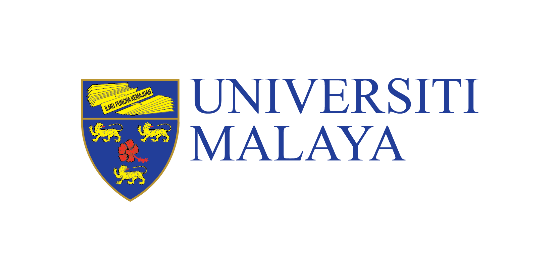 UNIVERSITI MALAYA RESEARCH EXCELLENCE GRANT 2024CHECKLIST FORM Notes:The Project Leader must ensure all documents in the checklist are submitted. Applications that are not complete will not be processed.Does this research need Biosafety Approval?  (if yes, proof of submission Notice of Intent [NOI] to IBBC must be submitted prior to proposal evaluation session).Does this research need Ethic Approval? (if yes and your application is successful, please be reminded that proof of ethics application must be submitted prior to the activation of research account).Ref. Code:PRINCIPAL INVESTIGATOR (PI)PROJECT TITLE                                      NEXT APPOINTED PRINCIPAL INVESTIGATORNo.DetailsPlease Tick (/)RC Office1.Application Form2.Graphical Abstract (maximum 1 page)3.Research Flow Chart4.Research Gantt Chart and Milestone5.Breakdown of budget (if separate attachment is needed)6.Letter of Intent from external collaborator